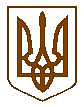 БУЧАНСЬКА     МІСЬКА      РАДАКИЇВСЬКОЇ ОБЛАСТІДВАДЦЯТЬ ВОСЬМА СЕСІЯ   СЬОМОГО  СКЛИКАННЯР  І   Ш   Е   Н   Н   Я« 27 » квітня  2017 р. 							№  1243- 28 –VІIПро  внесення    змін  до  рішення23 сесії  Бучанської   міської радиVІI   скликання   від  22 грудня  2016року за № 972-23-VII«Про  бюджет  міста  Буча на 2017 рік»	Враховуючи звернення головних розпорядників та одержувачів бюджетних коштів щодо виділення додаткового фінансового ресурсу та перерозподілу бюджетних коштів, розглянувши пропозиції начальника фінансового управління Бучанської міської ради, зважаючи на необхідність у проведенні фінансування видатків з бюджету міста Буча у 2017 році з метою раціонального використання коштів міського бюджету для забезпечення потреб в асигнуваннях на здійснення видатків по загальному та спеціальному фондах бюджету міста Буча у 2017 році , згідно  пропозицій постійної комісії з питань соціально-економічного розвитку, підприємництва, житлово-комунального господарства, бюджету, фінансів та інвестування, відповідно до Закону України «Про Державний бюджет України на 2017 рік», норм Бюджетного кодексу України, прийнятих рішень Бучанською міською радою, керуючись пунктом 23 статті 26 Закону України «Про місцеве самоврядування в Україні» міська радаВИРІШИЛА:1. Внести зміни до рішення 23 сесії VІI скликання Бучанської міської ради від 22.12.2016 року за № 972-23-VІI «Про бюджет міста Буча на 2017 рік». 1.1. У пункті 1 п.2 рішення замінити цифри «299 760 952,32», «246 405 650,00»,  «53 355 302,32» на «302 135 822,98», «248 384 020,50», «53 751 802,48».1.2. Внести зміни у додатки 1,2,3,6,7 до рішення, виклавши їх у новій редакції.2. Фінансовому управлінню внести відповідні зміни до бюджету міста на 2017р.3. Затвердити розпорядження міського голови по головним розпорядникам коштів: « Бучанській міській раді» № 60 від 13.04.2017 року,  Бучанській міській поліклініці № 60 від 13.04.2017 року,   «УПСЗЗНЧК» за  № 58 від 11.04.2017року, № 64 від 18.04.2017 року.4. Контроль за виконанням даного рішення покласти на постійну комісію з питань соціально-економічного розвитку, підприємництва, житлово-комунального господарства, бюджету, фінансів та інвестування.           Міський голова                                                                                    А.П.Федорук